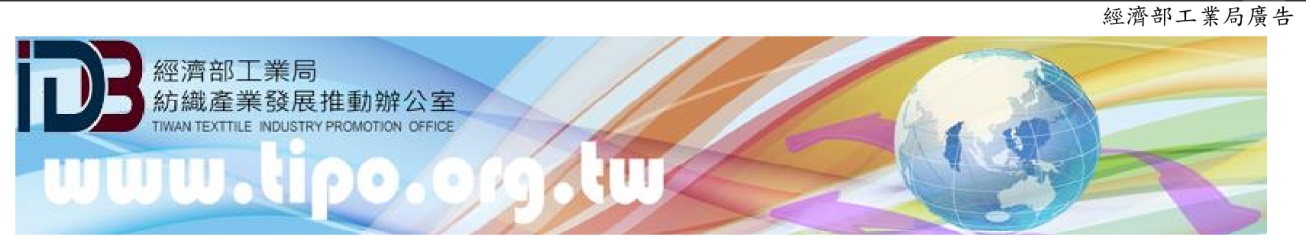 紡織產業高峰論壇─關鍵技術交流會穿戴科技智慧衣關鍵技術報名表敬愛的紡織業者代表先進您好：智慧衣市場方興未艾，據Juniper Research 市場調查機構指出，2015年全球智慧型紡織品市場已達16億美元，2020年智慧型紡織品的市場規模將達 30 億美元。有鑑於智慧型紡織品發展涵蓋紡織、電子、光電、資通訊、工業設計等產業，為協助台灣紡織產業聯合電子資訊等跨領域產業共同發展智慧型紡織品，經濟部工業局105度紡織產業發展推動與輔導計畫執行團隊，特別規劃辦理「穿戴科技智慧衣關鍵技術交流會」，邀請荷蘭4-Options公司創意總監Annemarie van Hoof女士針對智慧衣從設計到量產所涉及之規劃、技術及發展動向作深入介紹，說明紡織業者如何結合電子業者如何在智慧衣風潮下抓住市場商機，謹將此次交流會辦理時間及內容安排如下，敬請貴公司踴躍報名參加。一、主辦單位:經濟部工業局二、承辦單位:紡織產業綜合研究所三、協辦單位: 台灣智慧型紡織品聯盟、台灣產業用紡織品協會、台灣戶外品牌聯盟、中華民國紡織品研發國際交流協會(創代協會）四、時間：10月5日(星期三) 上午09：30~12：30五、地點：紡織產業綜合研究所 A210 演講廳(新北市土城區承天路6號，捷運板南線-永寧站 2號出口)六、議程表：備註：本活動免費參加，為讓執行團隊安排座位，敬請貴公司事先填寫下列報名表e-mail 至信箱hlyu.r82@ttri.org.tw或傳真至02-2391-7522，尤慧麟小姐(電話:02-23919109分機503)，謝謝。報名時間至9/30(五)截止※本人同意上述個人資料於即日起～105.12.31期間，做為本活動報名及會後聯繫之用。【個人資料權益聲明】主辦單位向您蒐集的個人╱公司資料(包括姓名、職業、聯絡方式等)，將使用於本所需要之客戶及會員管理、行銷及業務範圍內相關服務使用，且將於蒐集目的之存續期間內合理利用您的個人資料並遵守「個人資料保護法」之規定妥善保護您的個人資料。於此前提下，您同意主辦單位得於法律許可之範圍內處理及利用相關資料以提供資訊或服務，但您仍得依法律規定之相關個人資訊權利請求行使查詢、閱覽、製給複製本、補充或更正、停止蒐集、處理、利用及刪除您的個人資料之權利。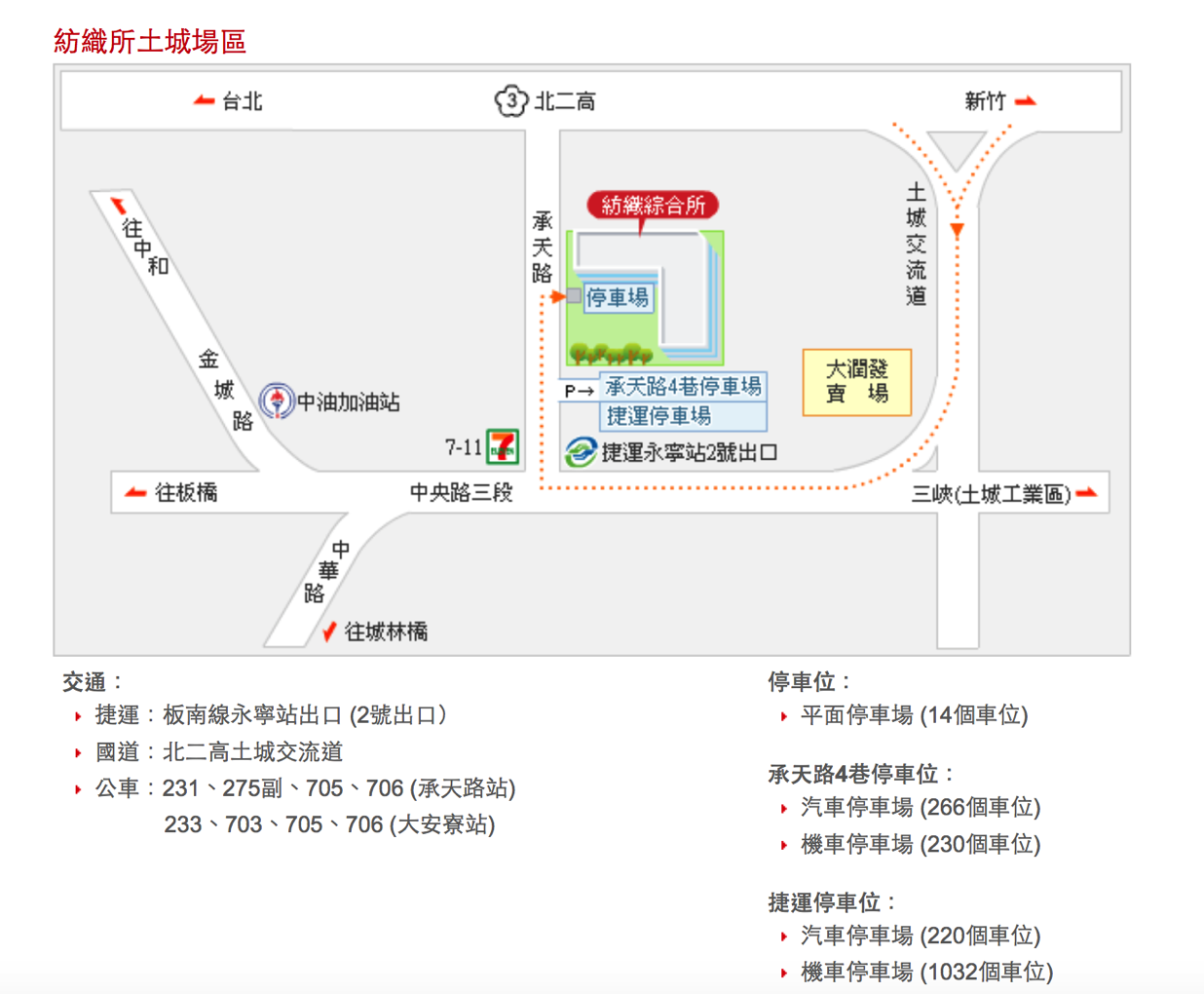 時間介紹主題主講者09:00~09:30報到09:30~09:35主持人致詞台灣智慧型紡織品聯盟林瑞岳主席09:35~09:40貴賓及長官致詞工業局長官09:40~10:40穿戴科技大未來4-Options公司Annemarie van Hoof女士10:40~10:55休息與交流休息與交流10:55~11:55智慧型紡織品由研發到量產4-Options公司Annemarie女士11:55~12:00問題與討論12:00~12:30會員交流公司全銜中文：中文：中文：中文：公司全銜英文：英文：英文：英文：聯絡地址：□□□聯絡地址：□□□聯絡地址：□□□聯絡地址：□□□聯絡地址：□□□姓名:姓名:手機：電話:(    )傳真：(    )    出席人出席人職稱出席人職稱1.1.2.334